Let  find , then round the result to the nearest integer toward Let calculate the square root, natural logarithm  and factorial of each element of the matrix By using colon enter the matrix Let  show thatThe elements in second columnThe elements in third rowThe rows 2 to 3 and column 1 to 3Let  explain the perform the following commandsRemove the second column of  Add a row of all 1's at the beginningSwap the 2nd column and the last columnCreate a diagonal of Let A = [1:4; 5:8; 1 1 1 1]. Predict and check the result of:Let A = [4 5 9 6].Subtract 3 from each element.Add 11 to the odd-index elements.Compute the square root of each element.Raise to the power 3 each element.Consider the matrix find the determinant and inverse of matrix.Write a program to input any square matrix  and to find and print its determinant and inverse if exist.Write a program to calculate the area of  a rectangle.Write a program to input three marks of a student and to calculate his/her average.Write a program that calculate the  and  coordinates of the point whose polar coordinates are  and Write a program to calculate the value of the expression for , , and .Write a program to input two integer number  and  and to find and print the addition, subtraction, multiplication, division and reminder of them.Write a program to input your mark in one subject and to test it whether you are passed or not?Write a program to input the value of  and to find and print the value of y such that Suppose the standard time for study is 3 hours, Write a program that determine the hours that a student practice is enough or not.Write a program to find the greatest number between three integer numbers ,  and .Write a program that accepts a number as a temperature, if the number that is entered is degree Fahrenheit the program must be convert the number to the equivalent degrees Celsius (and vice versa) finally print a suitable message for each case.Write a program to calculate the value of   such thatWrite a program to input two integer numbers  and , and to test whether  is divisible by  or not. Write a program to find the area of  the circle.Write a program to input a number and prints out a message to say if it negative or non-negative.Write a program to input the marks of two students and to find the average of each of them.Give MATLAB code to calculate  where  when  and when .The value of  is when ; when  is in and otherwise. Calculate .Write a program to input a number and determine whether it is non-positive or even or odd.Write a program to determine going to the theater with respect to the amount of dollar. If you have 5 dollars go to the dollar theater, if you have 10 dollars go to the regular theater, if you have 100 dollars, go to a Broadway play, else if you have 1,000,000 dollars, buy a theater.Write a program to calculate the value of  such thatWrite a MATLAB if statement to calculate  where if , if  is in  and otherwise.Write a program to calculate the value of  such thatWrite a program to input any integer number  and to find the value of  such that.Using switch case statement write a program to input the degree (mark) of a student in one subject and to print his/her grade.Write a program that accept the name of the month and print the number of days of it. (we now that the number of days in a particular month are as below Sep, Apr, Jun, Nov: 30 days and all other's have 31 days except Feb alone which has 28 days on Clear and 29 days on Leap year)Write a program to input a number as length of any thing (with any unit of length) and to convert it according to the certain unit such that meter.1 inch=2.54 cm=0.0254 m1 foot= 30.48 cm=0.3048 m1 yard= 91.44 cm=0.9144 m1 mile=1609 cm=16.09 m1 centimeter=0.01 mWrite a program to input a natural number from1 to 12 and to print the name of month corresponding to this number after inputting it directly Write a program to write the units of each of the following cases.Write a program to find the square of numbers from 1 to 4 in steps of 0.5.Write a program to find the root of numbers 25,9, 81.Write a program to find the summation of even numbers from 1 to 100.Write a program to find and print the factorial of a natural number  . Write a program to input  random natural number and to find the average of them.Write a program to find and print the value of  such that    Write a program to input the value of  and  to find the value of  such that 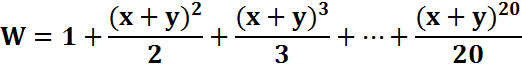 Write a program to input the value of  and  to find the value of  such that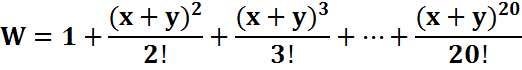 write a program to input the marks of  students and to find and print the average and the number of marks of each student.Write a program to input the marks of  male and female students and to calculate and print their average separately according to their sex. Write a program to input the marks of n students (in m subjects) and to find and print their averages according to the units of  the subjects. Write a program to input the marks of a student (in m subjects) if she/he passed in the all the subjects you must find his/her average, and if he/she failed in one or some subjects , then you must print the number of these subjects.In an 3*4 matrix A and interchanged it to 2*6 matrix B.Write a program to input any matrix A and to find and print the max and min number in the matrix.Write a program to input the square matrix A and then swap the element of the main diagonal with the elements of row 3.Write a program to input the square matrix A and then swap the element of the main diagonal with the elements of the secondary diagonal.Write a program to find the summation of the numbers that is divided by 5 [from 1 to 80].Write a program to find the summation of odd numbers and the number of even numbers from 0 to n.Write a program to input n random natural numbers and to find and print the factorial of each of them.(without using the factorial function and use the while loop)Write a program to input n random natural numbers and to print only the multiplicative of number 4 and their average if exist(using while loop).Write a program to input two real numbers and to find and print the summation of them(define the sum by a function) Write a program to input three degrees of a student and to find his/her averages (using function) and to indicate if he/she is passed or not?Write a program to input n random real numbers x and to find the value of   corresponding to each value of  (define the value of as a function).Using function write a program to input the square matrix  and find and print the multiplication of diagonal elements.Using function write a program to find the number of digits of any natural number that is entered by the user.